Język angielski klasa 8 – nauczyciel Anna Kowalczyk – 01-03.06.2020Unit 7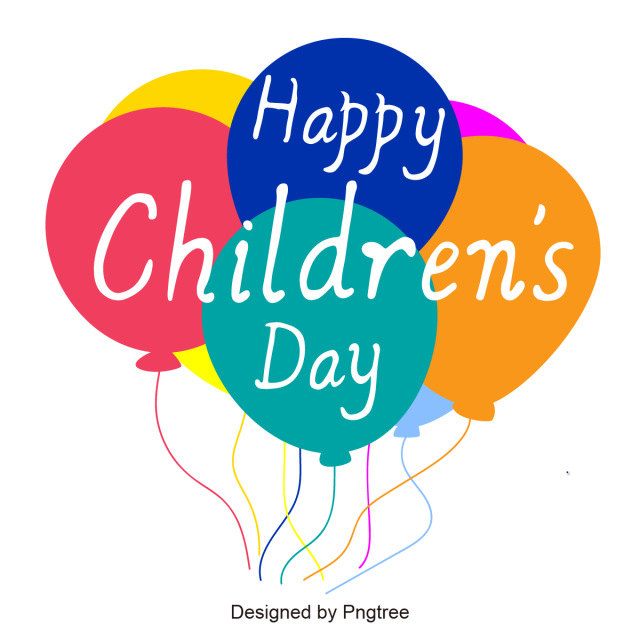 Kilka informacji o historii Międzynarodowego Dnia Dziecka: https://www.youtube.com/watch?v=3wphwK9vXuoSubject:  Writing: a message.Stosowanie popularnych wyrażeń• Podane tu wyrażenia sprawią, że nieformalny tekst będzie brzmiał naturalnie.• Rozpocznij tekst powitaniem i przyjaznym zapytaniem, np. Hi! How are you?• Miło zakończ go: Bye for now! Speak to you later.• W nieformalnych listach oraz e-mailach stosuj również takie zdania, jak Sorry for not answeringyour last email. Good luck!• W takich formach, jak SMS lub chat, stosuj skróty i emotikony.Zadanie 1 Complete the table with these expressions. Uzupełnij tabelę z tymi wyrażeniami.Bye! /  Bye for now. /  Hello. /  Hi!  / How are you? /  How are things? / How is it going? / See you soon. / Talk to you later. / That’s all for now. / Write soonZapoznaj się z informacjami w podręczniku strona 167.Subject: Utrwalenie wiadomości z rozdziału  7.Zadanie 2Do każdej z opisanych sytuacji (1–3) dobierz właściwą reakcję. Zakreśl odpowiedzi: a, b lub c. 1 Chcesz napisać w liście, że brakuje ci adresata. Jak to wyrazisz? a That’s all for now! 		b It’s good to hear from you!		 c I really miss you! 2 Z kolegą przygotowujecie projekt. Jak zaproponujesz, od czego zacząć? a Shall we start by looking at this?	 b Let’s move on to this next. 	c What are you working on? 3 Chcesz zapytać, jak dojechać do galerii handlowej. Co powiesz? a Can I move on to the next one? b Does she go shopping often? c How do I get from here to the shopping centre?Przyimki określone i nieokreślone – zobacz lekcję: https://vod.tvp.pl/video/szkola-z-tvp-klasa-8,jezyk-angielski-lekcja-5-21042020,48142013Dawid , Maks, Jarek, Sebastian , Szymon proszę , zróbcie Zadanie 1.Proszę pamiętaj o podpisaniu wykonanej pracy : imię + nazwisko + klasa + data pracy . Praca ma być obowiązkowo podpisana !Powodzenia!Starting an informal text ( początek nieformalnego tekstu)Ending an informal text ( zakończenie nieformalnego tekstu)